Erstelle die Struktur- oder Halbstrukturformeln folgender Verbindungen.3,3-Diethyl-4-methylheptan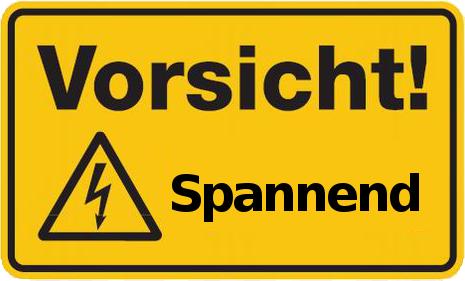  1,2,2-Trichlor-5,5-dimethyloktanZ-2-Methylhex-3-en3-Brompent-1-inE-2-Fluorbut-2-enKonfigurationsisomer zu c)Konstitutionsisomer zu d) Physikalische Eigenschaften von Kohlenwasserstoffverbindungen.Ordne die folgenden Stoffe nach zunehmender Siedetemperatur: Ethen, 2,2-Dimethylpropan, 1,1-Difluorpropan, Ethan.Erläutere die Reihenfolge mit Fachbegriffen.Begründe anhand der Molekülstruktur warum sich Difluorpropan in Wasser besser löst als Tetrafluormethan oder 2,2-Dimethylpropan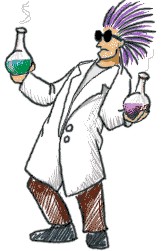 Reaktionen mit KohlenwasserstoffeErstelle die Reaktionsgleichung für die Verbrennung folgender Stoffe:OktanEthinEthanButanOrdne die Stoffe nach zunehmender Rußentwicklung bei der Verbrennung. Begründe!(Mono-)bromethan soll hergestellt werden. Gib die Reaktionsbedingung und den Reaktionstyp an und erstelle den Reaktionsmechanismus. Tetrachlormethan ist auch unter dem Handelsnamen Chloroform bekannt. Erstelle die Reaktionsgleichung (nur Bruttogleichung – kein Reaktionsmechanismus!) zur Herstellung von Chloroform aus Methan.2-Methylpentan ist genau wie Hex-2-en eine glasklare Flüssigkeit. Erläutere eine Möglichkeit um die beiden Stoffe eindeutig durch eine chemische Reaktion voneinander zu unterscheiden.Z-1,2-Dichlorethen wird mit dem Interhalogen (=zwei unterschiedliche Halogene in einer Verbindung) Iodbromid (IBr) zusammengegeben. Die zugegebene Iodbromidlösung ist dunkelgrau. Beschreibe die Beobachtung und erkläre diese mit Hilfe des Reaktionsmechanismus.